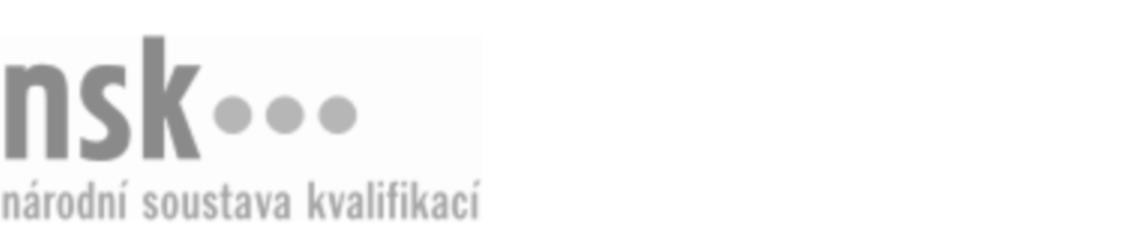 Kvalifikační standardKvalifikační standardKvalifikační standardKvalifikační standardKvalifikační standardKvalifikační standardKvalifikační standardKvalifikační standardChemický technik analytik / chemická technička analytička (kód: 28-034-M) Chemický technik analytik / chemická technička analytička (kód: 28-034-M) Chemický technik analytik / chemická technička analytička (kód: 28-034-M) Chemický technik analytik / chemická technička analytička (kód: 28-034-M) Chemický technik analytik / chemická technička analytička (kód: 28-034-M) Chemický technik analytik / chemická technička analytička (kód: 28-034-M) Chemický technik analytik / chemická technička analytička (kód: 28-034-M) Autorizující orgán:Ministerstvo průmyslu a obchoduMinisterstvo průmyslu a obchoduMinisterstvo průmyslu a obchoduMinisterstvo průmyslu a obchoduMinisterstvo průmyslu a obchoduMinisterstvo průmyslu a obchoduMinisterstvo průmyslu a obchoduMinisterstvo průmyslu a obchoduMinisterstvo průmyslu a obchoduMinisterstvo průmyslu a obchoduMinisterstvo průmyslu a obchoduMinisterstvo průmyslu a obchoduSkupina oborů:Technická chemie a chemie silikátů (kód: 28)Technická chemie a chemie silikátů (kód: 28)Technická chemie a chemie silikátů (kód: 28)Technická chemie a chemie silikátů (kód: 28)Technická chemie a chemie silikátů (kód: 28)Technická chemie a chemie silikátů (kód: 28)Týká se povolání:Chemický technik analytikChemický technik analytikChemický technik analytikChemický technik analytikChemický technik analytikChemický technik analytikChemický technik analytikChemický technik analytikChemický technik analytikChemický technik analytikChemický technik analytikChemický technik analytikKvalifikační úroveň NSK - EQF:444444Odborná způsobilostOdborná způsobilostOdborná způsobilostOdborná způsobilostOdborná způsobilostOdborná způsobilostOdborná způsobilostNázevNázevNázevNázevNázevÚroveňÚroveňOrientace v platné legislativě vztahující se k prováděným zkouškám v chemiiOrientace v platné legislativě vztahující se k prováděným zkouškám v chemiiOrientace v platné legislativě vztahující se k prováděným zkouškám v chemiiOrientace v platné legislativě vztahující se k prováděným zkouškám v chemiiOrientace v platné legislativě vztahující se k prováděným zkouškám v chemii44Orientace v laboratorních metodách a postupechOrientace v laboratorních metodách a postupechOrientace v laboratorních metodách a postupechOrientace v laboratorních metodách a postupechOrientace v laboratorních metodách a postupech44Vedení stanovených záznamů v listinné nebo elektronické podobě nebo vytváření vlastní dokumentaceVedení stanovených záznamů v listinné nebo elektronické podobě nebo vytváření vlastní dokumentaceVedení stanovených záznamů v listinné nebo elektronické podobě nebo vytváření vlastní dokumentaceVedení stanovených záznamů v listinné nebo elektronické podobě nebo vytváření vlastní dokumentaceVedení stanovených záznamů v listinné nebo elektronické podobě nebo vytváření vlastní dokumentace44Provádění odběru vzorků a měření fyzikálně-chemických veličin při odběru vzorkuProvádění odběru vzorků a měření fyzikálně-chemických veličin při odběru vzorkuProvádění odběru vzorků a měření fyzikálně-chemických veličin při odběru vzorkuProvádění odběru vzorků a měření fyzikálně-chemických veličin při odběru vzorkuProvádění odběru vzorků a měření fyzikálně-chemických veličin při odběru vzorku44Navrhování metod a postupů při odběru vzorků a fyzikálně chemických zkouškáchNavrhování metod a postupů při odběru vzorků a fyzikálně chemických zkouškáchNavrhování metod a postupů při odběru vzorků a fyzikálně chemických zkouškáchNavrhování metod a postupů při odběru vzorků a fyzikálně chemických zkouškáchNavrhování metod a postupů při odběru vzorků a fyzikálně chemických zkouškách44Provádění fyzikálně-chemických zkoušek a vyhodnocování výsledků zkoušekProvádění fyzikálně-chemických zkoušek a vyhodnocování výsledků zkoušekProvádění fyzikálně-chemických zkoušek a vyhodnocování výsledků zkoušekProvádění fyzikálně-chemických zkoušek a vyhodnocování výsledků zkoušekProvádění fyzikálně-chemických zkoušek a vyhodnocování výsledků zkoušek44Organizace a koordinace systému řízení jakosti v chemické výroběOrganizace a koordinace systému řízení jakosti v chemické výroběOrganizace a koordinace systému řízení jakosti v chemické výroběOrganizace a koordinace systému řízení jakosti v chemické výroběOrganizace a koordinace systému řízení jakosti v chemické výrobě66Validování metod a postupů fyzikálně chemických zkoušek a odběrů vzorkůValidování metod a postupů fyzikálně chemických zkoušek a odběrů vzorkůValidování metod a postupů fyzikálně chemických zkoušek a odběrů vzorkůValidování metod a postupů fyzikálně chemických zkoušek a odběrů vzorkůValidování metod a postupů fyzikálně chemických zkoušek a odběrů vzorků44Chemický technik analytik / chemická technička analytička,  29.03.2024 0:26:42Chemický technik analytik / chemická technička analytička,  29.03.2024 0:26:42Chemický technik analytik / chemická technička analytička,  29.03.2024 0:26:42Chemický technik analytik / chemická technička analytička,  29.03.2024 0:26:42Strana 1 z 2Strana 1 z 2Kvalifikační standardKvalifikační standardKvalifikační standardKvalifikační standardKvalifikační standardKvalifikační standardKvalifikační standardKvalifikační standardPlatnost standarduPlatnost standarduPlatnost standarduPlatnost standarduPlatnost standarduPlatnost standarduPlatnost standarduStandard je platný od: 21.10.2022Standard je platný od: 21.10.2022Standard je platný od: 21.10.2022Standard je platný od: 21.10.2022Standard je platný od: 21.10.2022Standard je platný od: 21.10.2022Standard je platný od: 21.10.2022Chemický technik analytik / chemická technička analytička,  29.03.2024 0:26:42Chemický technik analytik / chemická technička analytička,  29.03.2024 0:26:42Chemický technik analytik / chemická technička analytička,  29.03.2024 0:26:42Chemický technik analytik / chemická technička analytička,  29.03.2024 0:26:42Strana 2 z 2Strana 2 z 2